INFORMACJA O WYBORZE NAJKORZYSTNIEJSZEJ OFERTY Dot.: postępowania o zamówienie publiczne prowadzonego w trybie przetargu nieograniczonego pn. Wydruk i dostawa wraz z rozładunkiem 11 wydań miesięcznika społeczno-kulturalnego „Gazeta Rybnicka” o numerze ISSN 1232-437XPowiatowa i Miejska Biblioteka Publiczna w Rybniku informuje o wynikach postępowania przetargowego                    dla przetargu jw. Komisja przetargowa na posiedzeniu w dniu 22.12.2020 r. wybrała ofertę złożoną przez Wykonawcę:Wydawnictwo „TRIADA” Wojciech Wicherul. Plaka 34, 42-580 Wojkowicenr oferty:  6cena oferty: 246 280,65 zł. (z pod. VAT)termin wydruku i dostawy wraz z rozładunkiem: 4 dniWybrana oferta uzyskała najwyższą liczbę punktów zgodnie z formułą oceny ustaloną                           w rozdziale XII SIWZ. W postępowaniu zastosowano następujące kryteria:cena – 60% termin wydruku i dostawy wraz z rozładunkiem – 40%a sposób przyznawania punktów opisano wzorami w SIWZ.Informację na temat Administratora danych osobowych znajduje się na stronie Powiatowej                                  i Miejskiej Biblioteki Publicznej w Rybniku http://bip.biblioteka.rybnik.pl/. Kontakt do Inspektora ochrony danych Powiatowej i Miejskiej Biblioteki Publicznej: rodo@biblioteka.rybnik.pl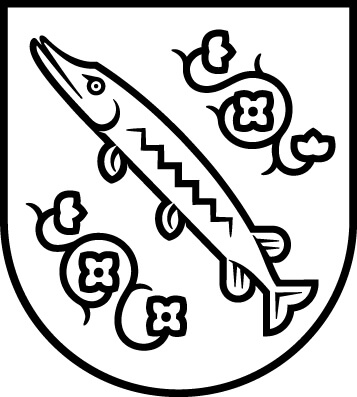 Powiatowa i Miejska Biblioteka Publicznaim. Konstantego Prusa w Rybniku Dział Administracyjno-Gospodarczy
44-200 Rybnik, ul. Józefa Szafranka 7
 t +48 32 42 23 541, f +48 32 42 26 755 
administracjat@biblioteka.rybnik.plAG-252/PN/1/20Rybnik, dnia 23 grudnia  2020 r.Rybnik, dnia 23 grudnia  2020 r.Nr ofertyFirma (nazwa) lub nazwisko oraz adres WykonawcyLiczba punktów 
w kryterium ILiczba punktów 
w kryterium IIŁączna liczba punktów1DB PRINT POLSKA Sp. z o.o.ul. Chrzanowska 3205-825 Grodzisk Maz.43,644083,642Drukarnia Standruk Adam Królul. Rapackiego 25, 20-150 Lublin020203Ośrodek Wydawniczy                                                                 Kościół Ewangelicko-Augsburskiego w RPpl. Ks. M. Lutra 3, 43-300 Bielsko-Biała0,832020,834POSTA Sp. z o.o.ul. Lotników 54, 44-100 Gliwice3,044043,045Grudzińska-Przybylak Magdalena Grupa Mediaul. Siemońska 11, 42-500 Będzin----------------------Oferta odrzucona6Wydawnictwo „TRIADA” Wojciech Wicherul. Plaka 34, 42-580 Wojkowice 60401007KOLUMB KRZYSZTOF Jańskiul. Kaliny 7, 41-506 Chorzów50,984090,988Times Sp.  z o.o. Sp. k.ul. Elizy Orzeszkowej 4, 43-502 Czechowice-Dziedzice 4,9904,999INFOPAKT Sp. J., D. Stańczyk, M. Padewskiul. Przewozowa 4, 44-206 Rybnik18,624058,62